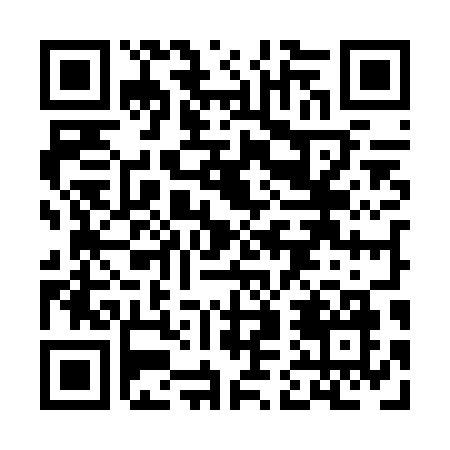 Prayer times for Central Grove, Nova Scotia, CanadaWed 1 May 2024 - Fri 31 May 2024High Latitude Method: Angle Based RulePrayer Calculation Method: Islamic Society of North AmericaAsar Calculation Method: HanafiPrayer times provided by https://www.salahtimes.comDateDayFajrSunriseDhuhrAsrMaghribIsha1Wed4:426:151:226:228:3010:032Thu4:406:141:226:238:3110:053Fri4:396:121:226:238:3210:064Sat4:376:111:226:248:3310:085Sun4:356:101:226:258:3510:106Mon4:336:081:226:258:3610:117Tue4:316:071:226:268:3710:138Wed4:296:061:226:278:3810:159Thu4:286:041:216:278:3910:1610Fri4:266:031:216:288:4010:1811Sat4:246:021:216:298:4210:2012Sun4:226:011:216:298:4310:2113Mon4:216:001:216:308:4410:2314Tue4:195:581:216:318:4510:2515Wed4:175:571:216:318:4610:2616Thu4:165:561:216:328:4710:2817Fri4:145:551:216:338:4810:3018Sat4:135:541:226:338:4910:3119Sun4:115:531:226:348:5010:3320Mon4:105:521:226:358:5110:3521Tue4:085:511:226:358:5210:3622Wed4:075:511:226:368:5310:3823Thu4:055:501:226:368:5410:3924Fri4:045:491:226:378:5510:4125Sat4:035:481:226:388:5610:4226Sun4:015:471:226:388:5710:4427Mon4:005:471:226:398:5810:4528Tue3:595:461:226:398:5910:4729Wed3:585:451:236:409:0010:4830Thu3:575:451:236:409:0110:4931Fri3:565:441:236:419:0210:51